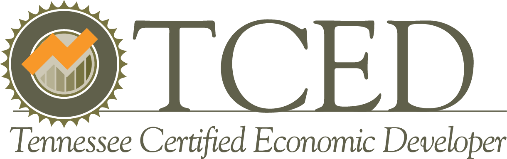 Tennessee Certified Economic DeveloperRecertification GuidelinesThe University of Tennessee Center for Industrial Services sponsors the Tennessee Certified Economic Developer (TCED) program to enhance the professional development of Tennessee’s economic development practitioners and community leaders.Tennessee Certified Economic Developers (TCEcD) are recognized across the state as having reached a level of excellence in their understanding of the principles and practices of economic development.  To maintain this designation, TCEcDs must apply for recertification every three years.  Spring graduates must recertify by June 30 and Fall graduates must recertify by December 31.  Recertification requirements focus on continuing education opportunities in economic development.  A minimum of 48 hours of professional development is required over the three-year cycle, with 16 hours of training recommended per year.  Professional development activities are listed on the TCED Recertification Worksheet.TCEcD recertification requirements include:Complete 48 hours of eligible professional development activities over three years (16 hours per year suggested)Complete Recertification Worksheet including training, date, location, number of hours and proof of registrationComplete Application for Recertification / $125 feeSend completed applications with a copy of current resume to:Kim K. Denton, CEcDUT Center for Industrial Services1610 University AvenueKnoxville, TN  37921Notification of application acceptance and recertification designation will be sent within 30 days of receipt.  Questions regarding eligible training or the recertification process in general should be directed to TCED Director Kim Denton, who may be reached at (865) 974-8464 or at kim.denton@tennessee.edu.  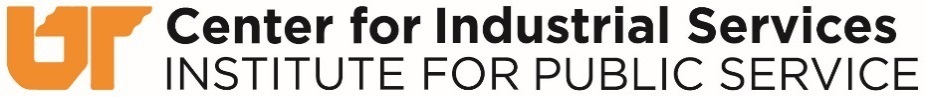 